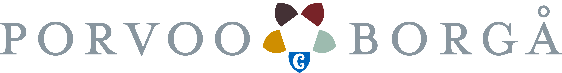 Miljöhälsovårdens verksamhetsområde	Anmälan om att verksamheten avbryts, verksamheten avslutas eller det sker byte av verksamhetsidkare i lokal   Livsmedelslagen 297/2021 10 §   Hälsoskyddslagen 763/1994 13 §     Tobakslag 549/2016    Läkemedelslag 395/1987 Blanketten godkänd 06.09/2011, uppdaterad 22.3.2023Personuppgifterna införs i miljöhälsovårdens databas. Registerbeskrivning finns till påseende vid miljöhälsovårdens verksamhetspunkt i Borgå stad, adressen Teknikbågen 1 A, 06100 Borgå eller från internet adressen https://www.miljohalsovardiborga.fi Ange verksamhetens omfattning för den huvudsakliga verksamheten i tabellen nedan. Kryssa för annan verksamhet i livsmedelslokalen än den huvudsakliga verksamheten. Exempel: Då den huvudsakliga verksamheten består av detaljförsäljning av industriellt förpackade livsmedel som är lättfördärvliga antecknas yta och personantal på den raden. Om det dessutom bedrivs kaféverksamhet i samma livsmedelslokal sätter man ett kryss (x) på den raden.Anmälan skall lämnas in minst 14 dygn innan verksamhetsidkaren byts.  Ifall det i lokalens konsturktioner eller i verkasmheten sker väsentliga förändringar bör verksamhetsidkaern ansökaom ett nytt godkännande av lokalen. Anmälan skall lämnas in minst 14 dygn innan verksamhetsidkaren byts.  Ifall det i lokalens konsturktioner eller i verkasmheten sker väsentliga förändringar bör verksamhetsidkaern ansökaom ett nytt godkännande av lokalen. Anmälan skall lämnas in minst 14 dygn innan verksamhetsidkaren byts.  Ifall det i lokalens konsturktioner eller i verkasmheten sker väsentliga förändringar bör verksamhetsidkaern ansökaom ett nytt godkännande av lokalen. Anmälan skall lämnas in minst 14 dygn innan verksamhetsidkaren byts.  Ifall det i lokalens konsturktioner eller i verkasmheten sker väsentliga förändringar bör verksamhetsidkaern ansökaom ett nytt godkännande av lokalen. Anmälan skall lämnas in minst 14 dygn innan verksamhetsidkaren byts.  Ifall det i lokalens konsturktioner eller i verkasmheten sker väsentliga förändringar bör verksamhetsidkaern ansökaom ett nytt godkännande av lokalen. Anmälan skall lämnas in minst 14 dygn innan verksamhetsidkaren byts.  Ifall det i lokalens konsturktioner eller i verkasmheten sker väsentliga förändringar bör verksamhetsidkaern ansökaom ett nytt godkännande av lokalen. ORSAK TILL ANMÄLAN  Verksamhetsidkare byts             fr.o.m. (datum)             Verksamheten avbryts                fr.o.m. (datum)                                                                                                                                                                   Verksamheten avslutas               fr.o.m. (datum)             Verksamhetsidkare byts             fr.o.m. (datum)             Verksamheten avbryts                fr.o.m. (datum)                                                                                                                                                                   Verksamheten avslutas               fr.o.m. (datum)             Verksamhetsidkare byts             fr.o.m. (datum)             Verksamheten avbryts                fr.o.m. (datum)                                                                                                                                                                   Verksamheten avslutas               fr.o.m. (datum)             Verksamhetsidkare byts             fr.o.m. (datum)             Verksamheten avbryts                fr.o.m. (datum)                                                                                                                                                                   Verksamheten avslutas               fr.o.m. (datum)             Verksamhetsidkare byts             fr.o.m. (datum)             Verksamheten avbryts                fr.o.m. (datum)                                                                                                                                                                   Verksamheten avslutas               fr.o.m. (datum)            INFORMATION BERÖRANDE VERKSAMHETSIDKARENVerksamhetsidkarens namnVerksamhetsidkarens namnFO-signum eller om sådant inte finns, personbeteckningFO-signum eller om sådant inte finns, personbeteckningFO-signum eller om sådant inte finns, personbeteckningINFORMATION BERÖRANDE VERKSAMHETSIDKARENAdress och postkontorAdress och postkontorHemkommunHemkommunTelefonINFORMATION BERÖRANDE VERKSAMHETSIDKARENKontaktperson och telefonnummerKontaktperson och telefonnummerE-postadressE-postadressE-postadressINFORMATION BERÖRANDE VERKSAMHETSIDKARENFrakturäringsadressBorgå stad skickar fakturor i första hand som e-fakturor; om företaget har en giltig e-fakturaadress. Fakturainformation kontrolleras på https://verkkolaskuosoite.fi/FrakturäringsadressBorgå stad skickar fakturor i första hand som e-fakturor; om företaget har en giltig e-fakturaadress. Fakturainformation kontrolleras på https://verkkolaskuosoite.fi/FrakturäringsadressBorgå stad skickar fakturor i första hand som e-fakturor; om företaget har en giltig e-fakturaadress. Fakturainformation kontrolleras på https://verkkolaskuosoite.fi/FrakturäringsadressBorgå stad skickar fakturor i första hand som e-fakturor; om företaget har en giltig e-fakturaadress. Fakturainformation kontrolleras på https://verkkolaskuosoite.fi/FrakturäringsadressBorgå stad skickar fakturor i första hand som e-fakturor; om företaget har en giltig e-fakturaadress. Fakturainformation kontrolleras på https://verkkolaskuosoite.fi/INFORMATION BERÖRANDE LOKALENLokalens nya namnLokalens nya namnLokalens nya namnTelefonTelefonINFORMATION BERÖRANDE LOKALENAdress och postkontorAdress och postkontorAdress och postkontorE-postadressE-postadressINFORMATION BERÖRANDE LOKALENDisponent och telefonnummerDisponent och telefonnummerDisponent och telefonnummerDisponent och telefonnummerDisponent och telefonnummerINFORMATION BERÖRANDE LOKALENÖppethållningstidAntal kundplatserinomhus       st	utomhus       st	Antal kundplatserinomhus       st	utomhus       st	Antal kundplatserinomhus       st	utomhus       st	Antal kundplatserinomhus       st	utomhus       st	INFORMATION BERÖRANDE LOKALENAntal kundtoaletter Damer       st               Herrar       st  	Inva              st 	sammanlagt       stAntal kundtoaletter Damer       st               Herrar       st  	Inva              st 	sammanlagt       stAntal kundtoaletter Damer       st               Herrar       st  	Inva              st 	sammanlagt       stAntal kundtoaletter Damer       st               Herrar       st  	Inva              st 	sammanlagt       stAntal kundtoaletter Damer       st               Herrar       st  	Inva              st 	sammanlagt       stINFORMATION BERÖRANDE LOKALENLokalens tidigare namn och verksamhetsidkareLokalens tidigare namn och verksamhetsidkareLokalens tidigare namn och verksamhetsidkareLokalens tidigare namn och verksamhetsidkareLokalens tidigare namn och verksamhetsidkareINFORMATION BERÖRANDE LOKALEN Begäran om utlåtande för serverings-/ detaljhandelstillstånd för alkohol.  Begäran om utlåtande för serverings-/ detaljhandelstillstånd för alkohol.  Begäran om utlåtande för serverings-/ detaljhandelstillstånd för alkohol.  Begäran om utlåtande för serverings-/ detaljhandelstillstånd för alkohol.  Begäran om utlåtande för serverings-/ detaljhandelstillstånd för alkohol. GODKÄNNANDE AV LOKALENGodkännandet av livsmedelslokalen/annan lokals anmälningsbeslut har utretts: beslut §       /       (datum)Godkännandet av livsmedelslokalen/annan lokals anmälningsbeslut har utretts: beslut §       /       (datum)Godkännandet av livsmedelslokalen/annan lokals anmälningsbeslut har utretts: beslut §       /       (datum)Godkännandet av livsmedelslokalen/annan lokals anmälningsbeslut har utretts: beslut §       /       (datum)Godkännandet av livsmedelslokalen/annan lokals anmälningsbeslut har utretts: beslut §       /       (datum)TILLÄGGS-UPPGIFTERBILAGOR Egenkontrollplan (hantering av livsmedel/ försäljning av tobak / rökutrymmen / nikotinprodukter) Ansökan om tillstånd för försäljning av nikotinprodukter Andra bilagor Egenkontrollplan (hantering av livsmedel/ försäljning av tobak / rökutrymmen / nikotinprodukter) Ansökan om tillstånd för försäljning av nikotinprodukter Andra bilagor Egenkontrollplan (hantering av livsmedel/ försäljning av tobak / rökutrymmen / nikotinprodukter) Ansökan om tillstånd för försäljning av nikotinprodukter Andra bilagor Egenkontrollplan (hantering av livsmedel/ försäljning av tobak / rökutrymmen / nikotinprodukter) Ansökan om tillstånd för försäljning av nikotinprodukter Andra bilagor Egenkontrollplan (hantering av livsmedel/ försäljning av tobak / rökutrymmen / nikotinprodukter) Ansökan om tillstånd för försäljning av nikotinprodukter Andra bilagorDatum		Underskrift och namnförtydligandeDatum		Underskrift och namnförtydligandeDatum		Underskrift och namnförtydligandeDatum		Underskrift och namnförtydligandeDatum		Underskrift och namnförtydligandeFörsäljning av livsmedel (inkl. mobila lokaler)försäljningsyta (m2) för livsmedelantal personer i livsmedelspersonalenVerksamhetstyperPartiförsäljning av industriellt förpackade livsmedel som inte är lättfördärvliga Partiförsäljning av industriellt förpackade livsmedel som är lättfördärvliga Partiförsäljning av oförpackade livsmedel Partiförsäljning av livsmedel, hantering av livsmedel som är lättfördärvliga Detaljförsäljning av industriellt förpackade livsmedel som inte är lättfördärvliga Detaljförsäljning av industriellt förpackade livsmedel som är lättfördärvligaDetaljförsäljning av livsmedel som säljs oförpackadeDetaljförsäljning av livsmedel, hantering av livsmedel som är lättfördärvliga Torg (det vill säga torgområde)Servering av livsmedel (inkl. mobila lokaler)antal kundplatseryta (m2), som hänför sig till livsmedelsverksamhetantal personer i livsmedelspersonalenVerksamhetstyperRestaurangverksamhet (inkl. pizzerior)Grill- eller snabbmatsverksamhetKaféverksamhetPubverksamhet, enbart servering av drycker, dessutom kan litet livsmedelsservring (t.ex. snacks etc.) ingåServering av livsmedel (forts.)antal porti-oner per månadVerksamhetstyp       Servering av livsmedel (forts.)antal portioner per           perdygn        månadyta (m2), som hänför sig till livsmedelsverksamhetantal personer i livsmedelspersonalenVerksamhetstyperStorhushåll, storkök (skolor, daghem, sjukhus, personalrestauranger)Storhushåll, centralkök och catering Storhushåll, serveringskök (ingen matlagning, ringa tillredning av mellanmål och efterrätter kan ingå)VerksamhetskategoriTyprelaterade uppgifterTyprelaterade uppgifterTyprelaterade uppgifterSpannmåls- och grönsaksbranschenuppskattad produktionsmängd (kg/år)yta (m2), som hänför sig till livsmedelsverksamhetantal personer i livsmedelspersonalenVerksamhetstyperKvarnverksamhet Tillverkning av bageriprodukter, lättfördärvliga produkterTillverkning av mat- och kaffebrödTillverkning av andra bageriprodukterTillverkning av grönsaks-, bär- och fruktprodukterEmballering, litet iordningsställande av grönsaker för försäljningFramställning av andra livsmedel (annat än i mjölk-, kött-, fisk-, ägg-, spannmåls- eller grönsaksbranschen)uppskattad produktionsmängd (kg/år)yta (m2), som hänför sig till livsmedelsverksamhetantal personer i livsmedelspersonalenFramställning av sammansatta produkter (produkt som innehåller förädlade livsmedel av animaliskt och icke-animaliskt ursprung, exempelvis pizza, färdigmat)Framställning av sötsakerFramställning av dryckerAnnan framställning, exempelvis kafferostning, hanteringar av sniglar etc.Lagring och frysning av livsmedelyta (m2), som hänför sig till livsmedelsverksamhetantal personer i livsmedelspersonalenVerksamhetstyperLagring av livsmedel av icke-animaliskt ursprungDjupfrysning av livsmedelYrkesmässig transport av livsmedeltransportmedel (bil, fartyg etc) och antalantal personer i livsmedelspersonalenVerksamhetstyperLivsmedelstransporterTransport av djupfrysta livsmedelLivsmedelstransporter, nerkyldaVarma livsmedelstransporterAnnan verksamhetyta (m2), som hänför sig till livsmedelsverksamhetantal personer i livsmedelspersonalenVerksamhetstyper